附件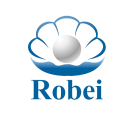 2017年Robei创新创业教育改革项目申		报		书Robei中国教育合作项目部2017年申报说明：申报资格：全日制本、专科院校在职教师；原则上不接受之前已获得过同类Robei资助项目的重复申报。入选教学内容和课程体系改革项目周期从项目立项起为期一年。有关项目方向、具体要求和说明请参考《2017年Robei创新创业教育改革项目申报书》。Robei鼓励所开发的成果开源，以便于促进教学资源共享。Robei对所立项项目的开发成果不拥有任何知识产权。其它要求请参考参考《2017年Robei创新创业教育改革项目申报书》。 申报人 申  报  项  目  名  称申  报  人  电  子  邮  件  申  报  时  间项目类型项目类型项目类型课程项目（    ）   教改项目（    ）    请在所申请的类别上打“”。课程项目（    ）   教改项目（    ）    请在所申请的类别上打“”。课程项目（    ）   教改项目（    ）    请在所申请的类别上打“”。课程项目（    ）   教改项目（    ）    请在所申请的类别上打“”。课程项目（    ）   教改项目（    ）    请在所申请的类别上打“”。项目名称或课程名称项目名称或课程名称项目名称或课程名称项目组人员情况项目组人员情况项目组人员情况项目组人员情况项目组人员情况项目组人员情况项目组人员情况项目组人员情况姓名职称职称职称电子邮件手机或电话承担的项目建设内容学校院系现有基础项目背景（为何提出本项目？所要解决什么问题？项目的意义？）（为何提出本项目？所要解决什么问题？项目的意义？）（为何提出本项目？所要解决什么问题？项目的意义？）（为何提出本项目？所要解决什么问题？项目的意义？）（为何提出本项目？所要解决什么问题？项目的意义？）（为何提出本项目？所要解决什么问题？项目的意义？）（为何提出本项目？所要解决什么问题？项目的意义？）建设目标项目内容、具体任务、实施路径等（如是申报课程项目，学时、学分、选修还是必修、详细教学大纲（分章、节，可另加页）、教学实践详细表述（如是申报课程项目，学时、学分、选修还是必修、详细教学大纲（分章、节，可另加页）、教学实践详细表述（如是申报课程项目，学时、学分、选修还是必修、详细教学大纲（分章、节，可另加页）、教学实践详细表述（如是申报课程项目，学时、学分、选修还是必修、详细教学大纲（分章、节，可另加页）、教学实践详细表述（如是申报课程项目，学时、学分、选修还是必修、详细教学大纲（分章、节，可另加页）、教学实践详细表述（如是申报课程项目，学时、学分、选修还是必修、详细教学大纲（分章、节，可另加页）、教学实践详细表述（如是申报课程项目，学时、学分、选修还是必修、详细教学大纲（分章、节，可另加页）、教学实践详细表述预期成果（关于预期成果的要求，请参考《2017年Robei创新创业教育改革项目申报书》）（关于预期成果的要求，请参考《2017年Robei创新创业教育改革项目申报书》）（关于预期成果的要求，请参考《2017年Robei创新创业教育改革项目申报书》）（关于预期成果的要求，请参考《2017年Robei创新创业教育改革项目申报书》）（关于预期成果的要求，请参考《2017年Robei创新创业教育改革项目申报书》）（关于预期成果的要求，请参考《2017年Robei创新创业教育改革项目申报书》）（关于预期成果的要求，请参考《2017年Robei创新创业教育改革项目申报书》）年度执行计划年度执行计划年度执行计划年度执行计划年度执行计划年度执行计划年度执行计划年度执行计划第一年（要求详细、具体）第一年（要求详细、具体）后续更新、跟踪（如有）后续更新、跟踪（如有）经费使用规划经费使用规划参 考 资 料参 考 资 料参 考 资 料参 考 资 料参 考 资 料参 考 资 料参 考 资 料参 考 资 料（如有）（如有）（如有）（如有）（如有）（如有）（如有）（如有）开发成果共享开源：我们鼓励所开发的成果共享、开源，以便于受惠于更多的人。若您对此有特别的考虑，或者不愿意共享开发的成果，请您在这里指出来：_________________________________________________________________________________________________________________________________________________________________________________________________________________________________开发成果共享开源：我们鼓励所开发的成果共享、开源，以便于受惠于更多的人。若您对此有特别的考虑，或者不愿意共享开发的成果，请您在这里指出来：_________________________________________________________________________________________________________________________________________________________________________________________________________________________________开发成果共享开源：我们鼓励所开发的成果共享、开源，以便于受惠于更多的人。若您对此有特别的考虑，或者不愿意共享开发的成果，请您在这里指出来：_________________________________________________________________________________________________________________________________________________________________________________________________________________________________开发成果共享开源：我们鼓励所开发的成果共享、开源，以便于受惠于更多的人。若您对此有特别的考虑，或者不愿意共享开发的成果，请您在这里指出来：_________________________________________________________________________________________________________________________________________________________________________________________________________________________________开发成果共享开源：我们鼓励所开发的成果共享、开源，以便于受惠于更多的人。若您对此有特别的考虑，或者不愿意共享开发的成果，请您在这里指出来：_________________________________________________________________________________________________________________________________________________________________________________________________________________________________开发成果共享开源：我们鼓励所开发的成果共享、开源，以便于受惠于更多的人。若您对此有特别的考虑，或者不愿意共享开发的成果，请您在这里指出来：_________________________________________________________________________________________________________________________________________________________________________________________________________________________________开发成果共享开源：我们鼓励所开发的成果共享、开源，以便于受惠于更多的人。若您对此有特别的考虑，或者不愿意共享开发的成果，请您在这里指出来：_________________________________________________________________________________________________________________________________________________________________________________________________________________________________开发成果共享开源：我们鼓励所开发的成果共享、开源，以便于受惠于更多的人。若您对此有特别的考虑，或者不愿意共享开发的成果，请您在这里指出来：_________________________________________________________________________________________________________________________________________________________________________________________________________________________________知识产权保护申明：若项目被批准，我保证在项目开发过程中不存在抄袭行为。若是需要使用到他人的开发成果，则将在征得著作者本人同意后使用并注明出处。按照惯例，只是简单引用的除外，但均须注明出处。申请主负责人签名：知识产权保护申明：若项目被批准，我保证在项目开发过程中不存在抄袭行为。若是需要使用到他人的开发成果，则将在征得著作者本人同意后使用并注明出处。按照惯例，只是简单引用的除外，但均须注明出处。申请主负责人签名：知识产权保护申明：若项目被批准，我保证在项目开发过程中不存在抄袭行为。若是需要使用到他人的开发成果，则将在征得著作者本人同意后使用并注明出处。按照惯例，只是简单引用的除外，但均须注明出处。申请主负责人签名：知识产权保护申明：若项目被批准，我保证在项目开发过程中不存在抄袭行为。若是需要使用到他人的开发成果，则将在征得著作者本人同意后使用并注明出处。按照惯例，只是简单引用的除外，但均须注明出处。申请主负责人签名：知识产权保护申明：若项目被批准，我保证在项目开发过程中不存在抄袭行为。若是需要使用到他人的开发成果，则将在征得著作者本人同意后使用并注明出处。按照惯例，只是简单引用的除外，但均须注明出处。申请主负责人签名：知识产权保护申明：若项目被批准，我保证在项目开发过程中不存在抄袭行为。若是需要使用到他人的开发成果，则将在征得著作者本人同意后使用并注明出处。按照惯例，只是简单引用的除外，但均须注明出处。申请主负责人签名：知识产权保护申明：若项目被批准，我保证在项目开发过程中不存在抄袭行为。若是需要使用到他人的开发成果，则将在征得著作者本人同意后使用并注明出处。按照惯例，只是简单引用的除外，但均须注明出处。申请主负责人签名：知识产权保护申明：若项目被批准，我保证在项目开发过程中不存在抄袭行为。若是需要使用到他人的开发成果，则将在征得著作者本人同意后使用并注明出处。按照惯例，只是简单引用的除外，但均须注明出处。申请主负责人签名：学院（系）意见                                签名（盖章）  年   月   日学院（系）意见                                签名（盖章）  年   月   日学院（系）意见                                签名（盖章）  年   月   日学院（系）意见                                签名（盖章）  年   月   日学院（系）意见                                签名（盖章）  年   月   日学院（系）意见                                签名（盖章）  年   月   日学院（系）意见                                签名（盖章）  年   月   日学院（系）意见                                签名（盖章）  年   月   日